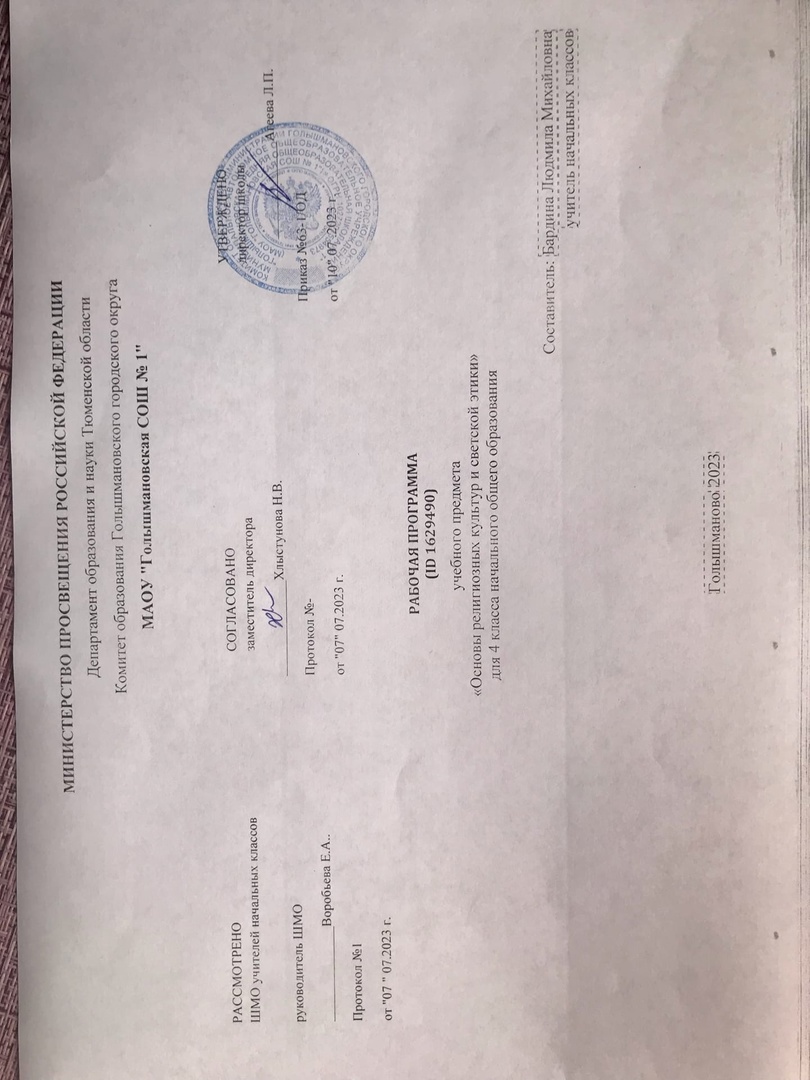 ПоЯСНИТЕЛЬНАЯ ЗАПИСКАРабочая программа отражает вариант конкретизации требований Федерального государственного образовательного стандарта начального общего образования (далее — ФГОС НОО) по ОРКСЭ и обеспечивает содержательную составляющую ФГОС НОО. ОБЩАЯ ХАРАКТЕРИСТИКА УЧЕБНОГО ПРЕДМЕТА «ОСНОВЫ РЕЛИГИОЗНЫХ КУЛЬТУР И СВЕТСКОЙ ЭТИКИ»Планируемые результаты освоения курса ОРКСЭ включают результаты по каждому учебному модулю. При конструировании планируемых результатов учитываются цели обучения, требования, которые представлены в стандарте, и специфика содержания каждого учебного модуля. Общие результаты содержат перечень личностных и метапредметных достижений, которые приобретает каждый обучающийся, независимо от изучаемого модуля. Культурологическая направленность предмета способствует развитию у обучающихся представлений о нравственных идеалах и ценностях религиозных и светских традиций народов России, формированию ценностного отношения к социальной реальности, осознанию роли буддизма, православия, ислама, иудаизма, светской этики в истории и культуре нашей страны. Коммуникативный подход к преподаванию предмета ОРКСЭ предполагает организацию коммуникативной деятельности обучающихся, требующей от них умения выслушивать позицию партнёра по деятельности, принимать её, согласовывать усилия для достижения поставленной цели, находить адекватные вербальные средства передачи информации и рефлексии. Деятельностный подход, основывающийся на принципе диалогичности, осуществляется в процессе активного взаимодействия обучающихся, сотрудничества, обмена информацией, обсуждения разных точек зрения и т. п.Предпосылками усвоения младшими школьниками содержания курса являются психологические особенности детей, завершающих обучение в начальной школе: интерес к социальной жизни, любознательность, принятие авторитета взрослого. Психологи подчёркивают естественную открытость детей этого возраста, способность эмоционально реагировать на окружающую действительность, остро реагировать как на доброжелательность, отзывчивость, доброту других людей, так и на проявление несправедливости, нанесение обид и оскорблений. Всё это становится предпосылкой к пониманию законов существования в социуме и принятию их как руководства к собственному поведению. Вместе с тем в процессе обучения необходимо учитывать, что младшие школьники с трудом усваивают абстрактные философские сентенции, нравственные поучения, поэтому особое внимание должно быть уделено эмоциональной стороне восприятия явлений социальной жизни, связанной с проявлением или нарушением нравственных, этических норм, обсуждение конкретных жизненных ситуаций, дающих образцы нравственно ценного поведения.ЦЕЛИ И ЗАДАЧИ ИЗУЧЕНИЯ УЧЕБНОГО ПРЕДМЕТА «ОСНОВЫ РЕЛИГИОЗНЫХ КУЛЬТУР И СВЕТСКОЙ ЭТИКИ»Целью ОРКСЭ является формирование у обучающегося мотивации к осознанному нравственному поведению, основанному на знании и уважении культурных и религиозных традиций многонационального народа России, а также к диалогу с представителями других культур и мировоззрений.Основными задачами ОРКСЭ являются:знакомство обучающихся с основами православной, мусульманской, буддийской, иудейской культур, основами мировых религиозных культур и светской этики по выбору родителей (законных представителей);развитие представлений обучающихся о значении нравственных норм и ценностей в жизни личности, семьи, общества;обобщение знаний, понятий и представлений о духовной культуре и морали, ранее полученных в начальной школе, формирование ценностно-смысловой сферы личности с учётом мировоззренческих и культурных особенностей и потребностей семьи;развитие способностей обучающихся к общению в полиэтничной, разномировоззренческой и многоконфессиональной среде на основе взаимного уважения и диалога. Основной методологический принцип реализации ОРКСЭ — культурологический подход, способствующий формированию у младших школьников первоначальных представлений о культуре традиционных религий народов России (православия, ислама, буддизма, иудаизма), российской светской (гражданской) этике, основанной на конституционных правах, свободах и обязанностях человека и гражданина в Российской Федерации.МЕСТО УЧЕБНОГО ПРЕДМЕТА «ОСНОВЫ РЕЛИГИОЗНЫХ КУЛЬТУР И СВЕТСКОЙ ЭТИКИ» В УЧЕБНОМ ПЛАНЕУчебный предмет "Основы религиозных культур и светской этики" изучается в 4 классе один час в неделе, общий объем составляет 34 часа.СОДЕРЖАНИЕ УЧЕБНОГО ПРЕДМЕТА Модуль «ОСНОВЫ СВЕТСКОЙ ЭТИКИ»Россия — наша Родина. Культура и религия. Этика и её значение в жизни человека. Праздники как одна из форм исторической памяти. Образцы нравственности в культурах разных народов. Государство и мораль гражданина. Образцы нравственности в культуре Отечества. Трудовая мораль. Нравственные традиции предпринимательства. Что значит быть нравственным в наше время. Высшие нравственные ценности, идеалы, принципы морали. Методика создания морального кодекса в школе. Нормы морали. Этикет. Образование как нравственная норма. Методы нравственного самосовершенствования.Любовь и уважение к Отечеству. Патриотизм многонационального и многоконфессионального народа России.ПЛАНИРУЕМЫЕ ОБРАЗОВАТЕЛЬНЫЕ РЕЗУЛЬТАТЫЛИЧНОСТНЫЕ РЕЗУЛЬТАТЫВ результате изучения предмета «Основы религиозных культур и светской этики» в 4 классе у обучающегося будут сформированы следующие личностные результаты:понимать основы российской гражданской идентичности, испытывать чувство гордости за свою Родину;формировать национальную и гражданскую самоидентичность, осознавать свою этническую и национальную принадлежность;понимать значение гуманистических и демократических ценностных ориентаций; осознавать ценность человеческой жизни;понимать значение нравственных норм и ценностей как условия жизни личности, семьи, общества;осознавать право гражданина РФ исповедовать любую традиционную религию или не исповедовать никакой религии;строить своё общение, совместную деятельность на основе правил коммуникации: умения договариваться, мирно разрешать конфликты, уважать другое мнение, независимо от принадлежности собеседников к религии или к атеизму;соотносить свои поступки с нравственными ценностями, принятыми в российском обществе, проявлять уважение к духовным традициям народов России, терпимость к представителям разного вероисповедания;строить своё поведение с учётом нравственных норм и правил; проявлять в повседневной жизни доброту, справедливость, доброжелательность в общении, желание при необходимости прийти на помощь;понимать необходимость обогащать свои знания о духовно-нравственной культуре, стремиться анализировать своё поведение, избегать негативных поступков и действий, оскорбляющих других людей;понимать необходимость бережного отношения к материальным и духовным ценностям.МЕТАПРЕДМЕТНЫЕ РЕЗУЛЬТАТЫовладевать способностью понимания и сохранения целей и задач учебной деятельности, поиска оптимальных средств их достижения;формировать умения планировать, контролировать и оценивать учебные действия в соответствии с поставленной задачей и условиями её реализации, определять и находить наиболее эффективные способы достижения результата, вносить соответствующие коррективы в процесс их реализации на основе оценки и учёта характера ошибок, понимать причины успеха/неуспеха учебной деятельности;совершенствовать умения в различных видах речевой деятельности и коммуникативных ситуациях; адекватное использование речевых средств и средств информационно-коммуникационных технологий для решения различных коммуникативных и познавательных задач;совершенствовать умения в области работы с информацией, осуществления информационного поиска для выполнения учебных заданий;овладевать навыками смыслового чтения текстов различных стилей и жанров, осознанного построения речевых высказываний в соответствии с задачами коммуникации;овладевать логическими действиями анализа, синтеза, сравнения, обобщения, классификации, установления аналогий и причинно-следственных связей, построения рассуждений, отнесения к известным понятиям;формировать готовность слушать собеседника и вести диалог, признавать возможность существования различных точек зрения и право каждого иметь свою собственную, умений излагать своё мнение и аргументировать свою точку зрения и оценку событий;совершенствовать организационные умения в области коллективной деятельности, умения определять общую цель и пути её достижения, умений договариваться о распределении ролей в совместной деятельности, адекватно оценивать собственное поведение и поведение окружающих.Универсальные учебные действияПознавательные УУД:ориентироваться в понятиях, отражающих нравственные ценности общества — мораль, этика, этикет, справедливость, гуманизм, благотворительность, а также используемых в разных религиях (в пределах изученного);использовать разные методы получения знаний о традиционных религиях и светской этике (наблюдение, чтение, сравнение, вычисление);применять логические действия и операции для решения учебных задач: сравнивать, анализировать, обобщать, делать выводы на основе изучаемого фактического материала;признавать возможность существования разных точек зрения; обосновывать свои суждения, приводить убедительные доказательства;выполнять совместные проектные задания с опорой на предложенные образцы.Работа с информацией:воспроизводить прослушанную (прочитанную) информацию, подчёркивать её принадлежность к определённой религии и/или к гражданской этике;использовать разные средства для получения информации в соответствии с поставленной учебной задачей (текстовую, графическую, видео);находить дополнительную информацию к основному учебному материалу в разных информационных источниках, в том числе в Интернете (в условиях контролируемого входа);анализировать, сравнивать информацию, представленную в разных источниках, с помощью учителя, оценивать её объективность и правильность.Коммуникативные УУД:использовать смысловое чтение для выделения главной мысли религиозных притч, сказаний, произведений фольклора и художественной литературы, анализа и оценки жизненных ситуаций, раскрывающих проблемы нравственности, этики, речевого этикета;соблюдать правила ведения диалога и дискуссии; корректно задавать вопросы и высказывать своё мнение; проявлять уважительное отношение к собеседнику с учётом особенностей участников общения;создавать небольшие тексты-описания, тексты-рассуждения для воссоздания, анализа и оценки нравственно-этических идей, представленных в религиозных учениях и светской этике.Регулятивные УУД:проявлять самостоятельность, инициативность, организованность в осуществлении учебной деятельности и в конкретных жизненных ситуациях; контролировать состояние своего здоровья и эмоционального благополучия, предвидеть опасные для здоровья и жизни ситуации и способы их предупреждения;проявлять готовность изменять себя, оценивать свои поступки, ориентируясь на нравственные правила и нормы современного российского общества; проявлять способность к сознательному самоограничению в поведении;анализировать ситуации, отражающие примеры положительного и негативного отношения к окружающему миру (природе, людям, предметам трудовой деятельности);выражать своё отношение к анализируемым событиям, поступкам, действиям: одобрять нравственные нормы поведения; осуждать проявление несправедливости, жадности, нечестности, зла;проявлять высокий уровень познавательной мотивации, интерес к предмету, желание больше узнать о других религиях и правилах светской этики и этикета.Совместная деятельность:выбирать партнёра не только по личным симпатиям, но и по деловым качествам, корректно высказывать свои пожелания к работе, спокойно принимать замечания к своей работе, объективно их оценивать;владеть умениями совместной деятельности: подчиняться, договариваться, руководить; терпеливо и спокойно разрешать возникающие конфликты;готовить индивидуально, в парах, в группах сообщения по изученному и дополнительному материалу с иллюстративным материалом и видеопрезентацией.ПРЕДМЕТНЫЕ РЕЗУЛЬТАТЫПредметные результаты освоения образовательной программы модуля «Основы светской этики» должны отражать сформированность умений:выражать своими словами первоначальное понимание сущности духовного развития как осознания и усвоения человеком значимых для жизни представлений о себе, людях, окружающей действительности;выражать своими словами понимание значимости нравственного самосовершенствования и роли в этом личных усилий человека, приводить примеры;выражать понимание и принятие значения российских традиционных духовных и нравственных ценностей, духовно-нравственной культуры народов России, российского общества как источника и основы духовного развития, нравственного совершенствования;рассказывать о российской светской (гражданской) этике как общепринятых в российском обществе нормах морали, отношений и поведения людей, основанных на российских традиционных духовных ценностях, конституционных правах, свободах и обязанностях человека и гражданина в России;раскрывать основное содержание нравственных категорий российской светской этики (справедливость, совесть, ответственность, сострадание, ценность и достоинство человеческой жизни, взаимоуважение, вера в добро, человеколюбие, милосердие, добродетели, патриотизм, труд) в отношениях между людьми в российском обществе; объяснять «золотое правило нравственности»;высказывать суждения оценочного характера о значении нравственности в жизни человека, семьи, народа, общества и государства; умение различать нравственные нормы и нормы этикета, приводить примеры;первоначальный опыт осмысления и нравственной оценки поступков, поведения (своих и других людей) с позиций российской светской (гражданской) этики;раскрывать своими словами первоначальные представления об основных нормах российской светской (гражданской) этики: любовь к Родине, российский патриотизм и гражданственность, защита Отечества; уважение памяти предков, исторического и культурного наследия и особенностей народов России, российского общества; уважение чести, достоинства, доброго имени любого человека; любовь к природе, забота о животных, охрана окружающей среды;рассказывать о праздниках как одной из форм исторической памяти народа, общества; российских праздниках (государственные, народные, религиозные, семейные праздники); российских государственных праздниках, их истории и традициях (не менее трёх), религиозных праздниках (не менее двух разных традиционных религий народов России), праздниках в своём регионе (не менее одного), о роли семейных праздников в жизни человека, семьи;раскрывать основное содержание понимания семьи, отношений в семье на основе российских традиционных духовных ценностей (семья — союз мужчины и женщины на основе взаимной любви для совместной жизни, рождения и воспитания детей; любовь и забота родителей о детях; любовь и забота детей о нуждающихся в помощи родителях; уважение старших по возрасту, предков); российских традиционных семейных ценностей;распознавать российскую государственную символику, символику своего региона, объяснять её значение; выражать уважение российской государственности, законов в российском обществе, законных интересов и прав людей, сограждан;рассказывать о трудовой морали, нравственных традициях трудовой деятельности, предпринимательства в России; выражать нравственную ориентацию на трудолюбие, честный труд, уважение к труду, трудящимся, результатам труда;рассказывать о российских культурных и природных памятниках, о культурных и природных достопримечательностях своего региона;раскрывать основное содержание российской светской (гражданской) этики на примерах образцов нравственности, российской гражданственности и патриотизма в истории России;объяснять своими словами роль светской (гражданской) этики в становлении российской государственности;первоначальный опыт поисковой, проектной деятельности по изучению исторического и культурного наследия народов России, российского общества в своей местности, регионе, оформлению и представлению её результатов;приводить примеры нравственных поступков, совершаемых с опорой на этические нормы российской светской (гражданской) этики и внутреннюю установку личности поступать согласно своей совести;выражать своими словами понимание свободы мировоззренческого выбора, отношения человека, людей в обществе к религии, свободы вероисповедания; понимание российского общества как многоэтничного и многорелигиозного (приводить примеры), понимание российского общенародного (общенационального, гражданского) патриотизма, любви к Отечеству, нашей общей Родине — России; приводить примеры сотрудничества последователей традиционных религий;называть традиционные религии в России, народы России, для которых традиционными религиями исторически являются православие, ислам, буддизм, иудаизм;выражать своими словами понимание человеческого достоинства, ценности человеческой жизни в российской светской (гражданской) этике.ТЕМАТИЧЕСКОЕ ПЛАНИРОВАНИЕ ПОУРОЧНОЕ ПЛАНИРОВАНИЕУЧЕБНО-МЕТОДИЧЕСКОЕ ОБЕСПЕЧЕНИЕ ОБРАЗОВАТЕЛЬНОГО ПРОЦЕССА ОБЯЗАТЕЛЬНЫЕ УЧЕБНЫЕ МАТЕРИАЛЫ ДЛЯ УЧЕНИКАОсновы религиозных культур и светской этики. Основы светской этики. 4 класс/Шемшурина А.И.;
Акционерное общество «Издательство «Просвещение»;
Основы религиозных культур и светской этики. 4 класс. А.А.Шемшурин;
Н.М.Брунчукова;
Р.Н.Демин;
К.В.Савченко;
Т.Д.Шапошникова. Москва "Дрофа";
;Введите свой вариант:МЕТОДИЧЕСКИЕ МАТЕРИАЛЫ ДЛЯ УЧИТЕЛЯПрезентации, Интернет-ресурсы, Тесты
ЦИФРОВЫЕ ОБРАЗОВАТЕЛЬНЫЕ РЕСУРСЫ И РЕСУРСЫ СЕТИ ИНТЕРНЕТhttp://orkce.apkpro.ru infourok.ru http://sokrnarmira.ruМАТЕРИАЛЬНО-ТЕХНИЧЕСКОЕ ОБЕСПЕЧЕНИЕ ОБРАЗОВАТЕЛЬНОГО ПРОЦЕССАУЧЕБНОЕ ОБОРУДОВАНИЕАудио и видео материалы, книгиОБОРУДОВАНИЕ ДЛЯ ПРОВЕДЕНИЯ ЛАБОРАТОРНЫХ, ПРАКТИЧЕСКИХ РАБОТ, ДЕМОНСТРАЦИЙКомпьютер, проектор№
п/пНаименование разделов и тем программыКоличество часовКоличество часовКоличество часовДата изученияВиды деятельностиВиды, формы контроляЭлектронные (цифровые) образовательные ресурсы№
п/пНаименование разделов и тем программывсегоконтрольные работыпрактические работыДата изученияВиды деятельностиВиды, формы контроляЭлектронные (цифровые) образовательные ресурсыМодуль 1. Основы светской этикиМодуль 1. Основы светской этикиМодуль 1. Основы светской этикиМодуль 1. Основы светской этикиМодуль 1. Основы светской этикиМодуль 1. Основы светской этикиМодуль 1. Основы светской этикиМодуль 1. Основы светской этикиМодуль 1. Основы светской этики1.1.Россия — наша Родина.
Этика — наука о нравственной жизни человека201Вести учебный;
социокультурный диалог.; Определять понятия добра и зла.; Сопоставлять проявления добра и зла.;;
Практическая работа;
infourok.ru http://orkce.apkpro.ru1.2.Этика общения: золотое правило этики100Определять основные характеристики общения.;
Анализировать особенности общения на основе «золотого правила нравственности».;
;
Устный опрос;
http://sokrnarmira.ru1.3.Добро и зло как нравственные категории101Осознавать с позиции нравственности свои поступки.; Характеризовать примеры добрых правил.;
Уметь вести диалог о значении добрых слов и поступков;
;
Тестирование;
infourok.ru http://sokrnarmira.ru1.4.Дружелюбие. Уважение100Определять особенности индивидуального проявления окружающих.; Находить нужные слова при общении с другими.;;
Устный опрос;
infourok.ru http://sokrnarmira.ru1.5.Этика и этикет. Премудрости этикета101Вырабатывать в поведении соответствие правилам этикета.;
С пониманием комментировать иллюстрации правил;
соотносить с ними своё поведение.;
Обосновывать свою точку зрения;
;
Практическая работа;
infourok.ru http://sokrnarmira.ru1.6.Критерии этикета: разумность, красота и гигиена100Обосновывать необходимость соблюдения правил этикета.; Накапливать знания по правилам этикета;
уметь аргументировать их значение и смысл;;
Устный опрос;
infourok.ru http://sokrnarmira.ru1.7.Правила поведения в школе и дома101Знать основные правила этикета.;
Уметь обосновать необходимость соблюдения правил этикета в школе и дома;
обозначать их перечень.;
Осознанно комментировать текст учебника;
;
Практическая работа;
infourok.ru http://sokrnarmira.ru1.8.Речь и этикет100Использовать ключевые понятия урока в собственной устной и письменной речи.;
Составлять небольшой рассказ;
используя образные речевые средства;
;
Устный опрос;
http://orkce.apkpro.ru1.9.Этика человеческих отношений101Использовать индивидуальные знания по предметам «Окружающий мир» и «Литературное чтение» для объяснения данного понятия.; Осознанно характеризовать понятия «духовность»;
«душевность».; Соотносить понятия «душа»;
«духовность»;;
Практическая работа;
http://orkce.apkpro.ru infourok.ru http://sokrnarmira.ru1.10.Природа — и человек100Иллюстрировать примеры значимости природы в жизни человека из личного опыта и опыта других людей.;
Осознавать взаимосвязь природы и жизни человека;
аргументировать свои высказывания;
;
Устный опрос;
infourok.ru http://sokrnarmira.ru1.11.Родина, Отчизна, патриотизм100Объяснять смысловую основу понятий «род»;
«Родина».; Осознанно определять;
что значит быть патриотом.;;
Устный опрос;
http://orkce.apkpro.ru infourok.ru1.12.Человек среди людей100Понимать значение понятия «человечность».;
Осознанно аргументировать влияние взаимодействий с людьми на нравственный рост человека.;
;
Устный опрос;
http://orkce.apkpro.ru infourok.ru http://sokrnarmira.ru1.13.Этика отношений в коллективе. Что такое коллектив100Объяснять соотношение понятий «коллектив» и «личность».; Приводить примеры взаимодействия коллектива и личности из собственного опыта и материала других предметов;;
Устный опрос;
infourok.ru http://sokrnarmira.ru1.14.Коллектив начинается с меня101Уметь вырабатывать правила для себя и для других.; Аргументированно объяснять;
что значит быть единомышленником в коллективе;
Тестирование;
http://orkce.apkpro.ru infourok.ru http://sokrnarmira.ru1.15.Чуткость, бескорыстие взаимовыручка в коллективе100Осознавать значение семьи для человека;
общества и государства.; Стремиться корректировать своё поведение в процессе преодоления обид;;
Устный опрос;
infourok.ru http://sokrnarmira.ru1.16.Творческие работы211Уметь планировать свою деятельность.; Раскрывать содержание изучаемых понятий.;
Понимать необходимость осознанного отношения к собственным поступкам.;
Аргументировать свою точку зрения;
;
Письменный контроль;
http://orkce.apkpro.ru infourok.ru http://sokrnarmira.ru1.17.Нравственные истины. Общечеловеческие ценности100Объяснять сущность и содержание общечеловеческих ценностей.; Аргументировать свою точку зрения;;
Устный опрос;
http://orkce.apkpro.ru infourok.ru http://sokrnarmira.ru1.18.Ценность жизни100Аргументировать свою точку зрения.;
Использовать ключевые понятия урока в собственной устной и письменной речи;
;
Устный опрос;
http://orkce.apkpro.ru infourok.ru http://sokrnarmira.ru1.19.Человек рождён для добра101Объяснять смысл сказок и народных пословиц;
связь между ними.; Понимать необходимость осознанного отношения к собственным поступкам.;;
Практическая работа;
http://orkce.apkpro.ru infourok.ru http://sokrnarmira.ru1.20.Милосердие —
закон жизни100Объяснять значение понятий «сочувствие» и «сопереживание»;
;
«сострадание» и «милосердие».;
Осознанно аргументировать роль совести как внутреннего регулятора человеческого поведения.;
;
Устный опрос;
http://orkce.apkpro.ru infourok.ru http://sokrnarmira.ru1.21.Нравственность, справедливость, правда, тактичность — жизнь во благо себе и другим100Доброжелательно взаимодействовать с людьми любой национальности.;
Осознанно следовать правилам тактичного поведения.;
;
Устный опрос;
http://orkce.apkpro.ru infourok.ru http://sokrnarmira.ru1.22.Душа обязана трудиться. Нравственные установки и нормы101Устанавливать связь между намерением и поступком.; Осознанно раскрывать суть понятия «нравственная установка».; Сопоставлять понятия «нравственная установка»;
«нравственные усилия».;;
Практическая работа;
http://orkce.apkpro.ru infourok.ru http://sokrnarmira.ru1.23.Победить в себе дракона. Нравственность на основе разумности101Осознавать необходимость соблюдения норм этикета.; Совершенствовать умения в области коммуникации.;;
Устный опрос;
http://orkce.apkpro.ru infourok.ru http://sokrnarmira.ru1.24.Понять и простить: гуманизм как этический принцип101Составлять небольшой текст-рассуждение на заданную тему.; Контролировать свои поступки и высказывания.;;
Практическая работа;
http://orkce.apkpro.ru infourok.ru http://sokrnarmira.ru1.25.Этика поступков — нравственный
выбор101Совершенствовать умения в области общения.;
Корректировать свои высказывания и поведение с учётом этики поступков.;
Проявлять терпимость и дружелюбие при взаимодействии с окружающими;
;
Практическая работа;
http://orkce.apkpro.ru infourok.ru http://sokrnarmira.ru1.26.Посеешь поступок — пожнёшь характер. Жить дружно и легко100Комментировать основное содержание урока и его важнейшие понятия.;
Отвечать на учебные вопросы.;
Систематизировать и обобщать полученные знания.; Делать выводы.;
;
Устный опрос;
http://orkce.apkpro.ru infourok.ru http://sokrnarmira.ru1.27.Лестница саморазвития100Анализировать и сопоставлять факты. Находить аналогии.; Соотносить морально-нравственные проблемы с анализом личного опыта поведения.;;
Устный опрос;
http://orkce.apkpro.ru infourok.ru http://sokrnarmira.ru1.28.Терпение и труд — все перетрут100Соотносить свои представления с опытом поведения других людей.; Анализировать своё поведение и высказывания.;;
Устный опрос;
http://orkce.apkpro.ru infourok.ru http://sokrnarmira.ru1.29.Слова с приставкой «со»101Рассуждать на морально-этические темы.;
Соотносить морально-нравственные проблемы с личным опытом;
;
Практическая работа;
http://orkce.apkpro.ru infourok.ru http://sokrnarmira.ru1.30.Судьба и Родина едины: с чего начинается Родина101Соотносить понятия «Родина»;
«Отечество».;
Осознанно анализировать изучаемые понятия. Находить аналогии.;
;
Практическая работа;
http://orkce.apkpro.ru infourok.ru http://sokrnarmira.ru1.31.Патриот и гражданин101Осознанно раскрывать понятия «патриот»;
«патриотизм»;
;
«гражданин»;
«гражданственность».; Выделять главное в тексте учебника.;
;
Тестирование;
http://orkce.apkpro.ru infourok.ru http://sokrnarmira.ru1.32.Заключительное слово101Обобщать знания;
полученные при изучении курса.; Применять на практике полученные знания.;;
Зачет;
http://orkce.apkpro.ru infourok.ru http://sokrnarmira.ruОБЩЕЕ КОЛИЧЕСТВО ЧАСОВ ПО ПРОГРАММЕОБЩЕЕ КОЛИЧЕСТВО ЧАСОВ ПО ПРОГРАММЕ34116№
п/пТема урокаКоличество часовКоличество часовКоличество часовДата изученияВиды, формы контроля№
п/пТема урокавсегоконтрольные работыпрактические работыДата изученияВиды, формы контроля1.Россия – наша Родина101Практическая работа;
2.Духовные ценности человечества. Культура. Религия100Устный опрос;
3.О философии и этике101Практическая работа
4.Мораль и нравственность100Устный опрос;
5.Образцы нравственности в культурах разных народов101Практическая работа;
6.Гуманисты мира100Устный опрос;
7.Гуманисты России. Писатели-гуманисты101Тестирование;
8.Труд как нравственная ценность100Устный опрос;
9.Нравственные традиции предпринимательства101Практическая работа;
10.Меценатство100Устный опрос;
11.Нравственность в наше время100Устный опрос;
12.Что такое добродетель. Аристотель о добродетелях100Устный опрос;
13.Нравственные качества. Сократ100Устный опрос;
14.Нравственный выбор101Тестирование;
15.Справедливость100Устный опрос;
16.Терпение и терпимость111Письменный контроль;
17.Милосердие — «милость сердца»100Устный опрос;
18.Десять заповедей - основа нравственного закона100Устный опрос;
19.Десять заповедей и мораль в современном обществе101Практическая работа;
20.Совесть100Устный опрос;
21.Долг100Устный опрос;
22.Ответственность101Практическая работа;
23.«Золотое правило нравственности»101Устный опрос;
24.Этика и этикет100Устный опрос;
25.Государство, основанное на справедливости100Устный опрос;
26.Этика религиозная и светская100Устный опрос;
27.Образование как нравственная норма100Устный опрос;
28.Отношение к другим людям и к самому себе100Устный опрос;
29.Великие мыслители о дружбе101Практическая работа;
30.О самовоспитании101Тестирование;
31.Патриотизм как нравственная категория101Устный опрос;
32.Эмоциональный интеллект и язык общения101Практическая работа;
33.Человек - венец творения101Тестирование;
34.Россия - наш общий дом101Зачет;
ОБЩЕЕ КОЛИЧЕСТВО ЧАСОВ ПО ПРОГРАММЕОБЩЕЕ КОЛИЧЕСТВО ЧАСОВ ПО ПРОГРАММЕ34116